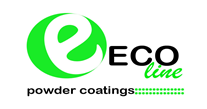 Железногорский завод порошковых красок